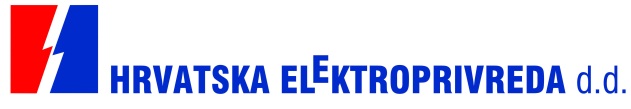 OBJAVA ZA MEDIJEU BAŠKOJ VODI NAPADNUT RADNIK HEP-aOsuđujemo sve učestalije napade na radnike HEP-a i poticanje na građanski neposluhZAGREB, 16. SRPNJA 2015. Danas je u 11:30 sati, prilikom ukapčanja iskopčanog potrošača, Hotela Dubravka u Baškoj Vodi, fizički napadnut i ozlijeđen djelatnik Pogona Makarska HEP Operatora distribucijskog sustava. Na poziv napadnutog djelatnika na teren su izašli policijski djelatnici i napravili očevid. Više informacija o okolnostima događaja moći ćemo dati nakon izrade policijskog izvješća.U HEP-u smo zgroženi ponovim teškim napadom na radnika HEP-a. Podsjećamo da su u siječnju ove godine teži fizički napad doživjela dva radnika HEP ODS-a u Karlovcu. Nažalost, naši su radnici prilikom obavljanja svojih redovnih radnih zadataka, najčešće uz vezi s iskapčanjima s mreže zbog neplaćanja obveza kupaca, često izloženi vrijeđanju, prijetnjama, pa i fizičkim napadima.Primjećujemo da su incidenti postali učestaliji nakon što su u medijskom i javnom prostoru Hrvatske određeni pojedinci i skupine počeli pozivati potrošače na neplaćanje računa, sprječavanje iskapčanja, nelegalno ukapčanje i druge metode građanskog neposluha. Pozivamo stoga medije, kupce i građane da osude neprihvatljivo nasilničko ponašanje prema radnicima HEP-a i da time pomognu da im se omogući nesmetano obavljanje poslova utemeljeno na zakonskim propisima RH. SEKTOR ZA KORPORATIVNE KOMUNIKACIJE